 SUPER LOTO à VERTOUSALLE SEVRE ET MAINEORGANISE PARL'ETOILE SPORTIVE VERTOU FOOTouverture des portes à 12H30BON D'ACHAT 700€BON D'ACHAT 300€ BON D'ACHAT 200€4 BONS D'ACHAT 100€AUTRES BONS D'ACHATSERIE APEROFILETS GARNISLIGNES SUIVIESNOMBREUX AUTRES LOTS80 TIRAGES MINIMUMRESERVATION AU  06 81 79 75 04 ou 06 36 89 86 84BOISSONS - SANDWICHS - PATISSERIES 2€ la carte  -  10€ les 6  -  15€ les 10Carte surprise 2€   -   (5€ les 3 cartes)LOTO + 3€ et + 5€                  PACKS LOTO   15€ et 20€Jouer comporte des risques : endettement, dépendance... Appelez le 09-74-75-13-13 (appel non surtaxé).  www.joueurs-info-service.ipns ne pas jeter sur la voie publique                                                                             L'ASSOCIATION SE RESERVE LE DROIT D'ANNULER LE LOTO EN CAS DE FORCE MAJEURE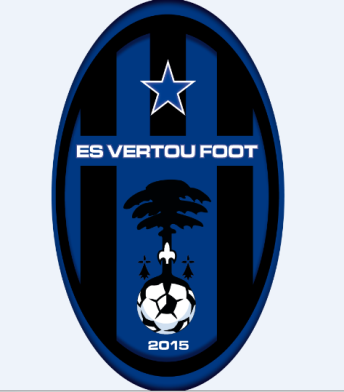 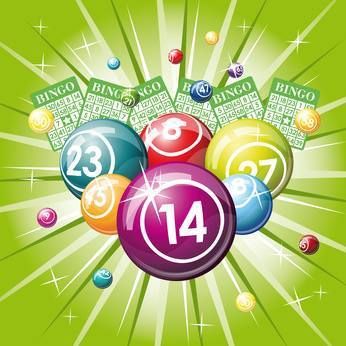 